Weighted Scale ActivitySolve the following equations by isolating x through illustration and algebraic proof. 1. 	 					2. 	 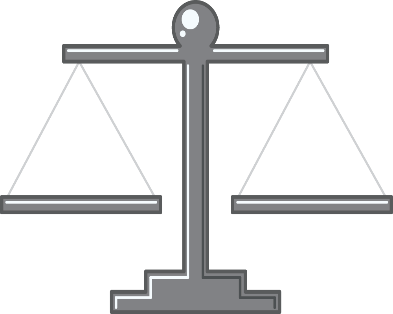 3.  						4.  		5.  						6. 	 